Индивидуальные предприятия,руководители предприятий!	В соответствии с письмо Территориального отдела государственного надзора республик ЮФО и СКФО ЮМТУ Росстандарта информируем Вас о недопустимости обращения на рынке разного рода устройств, предлагаемых в качестве (систем) альтернативы удерживающих устройств для детей («корректоры лямок ремней безопасности», «направляющие лямки», «адаптеры», «треугольники»).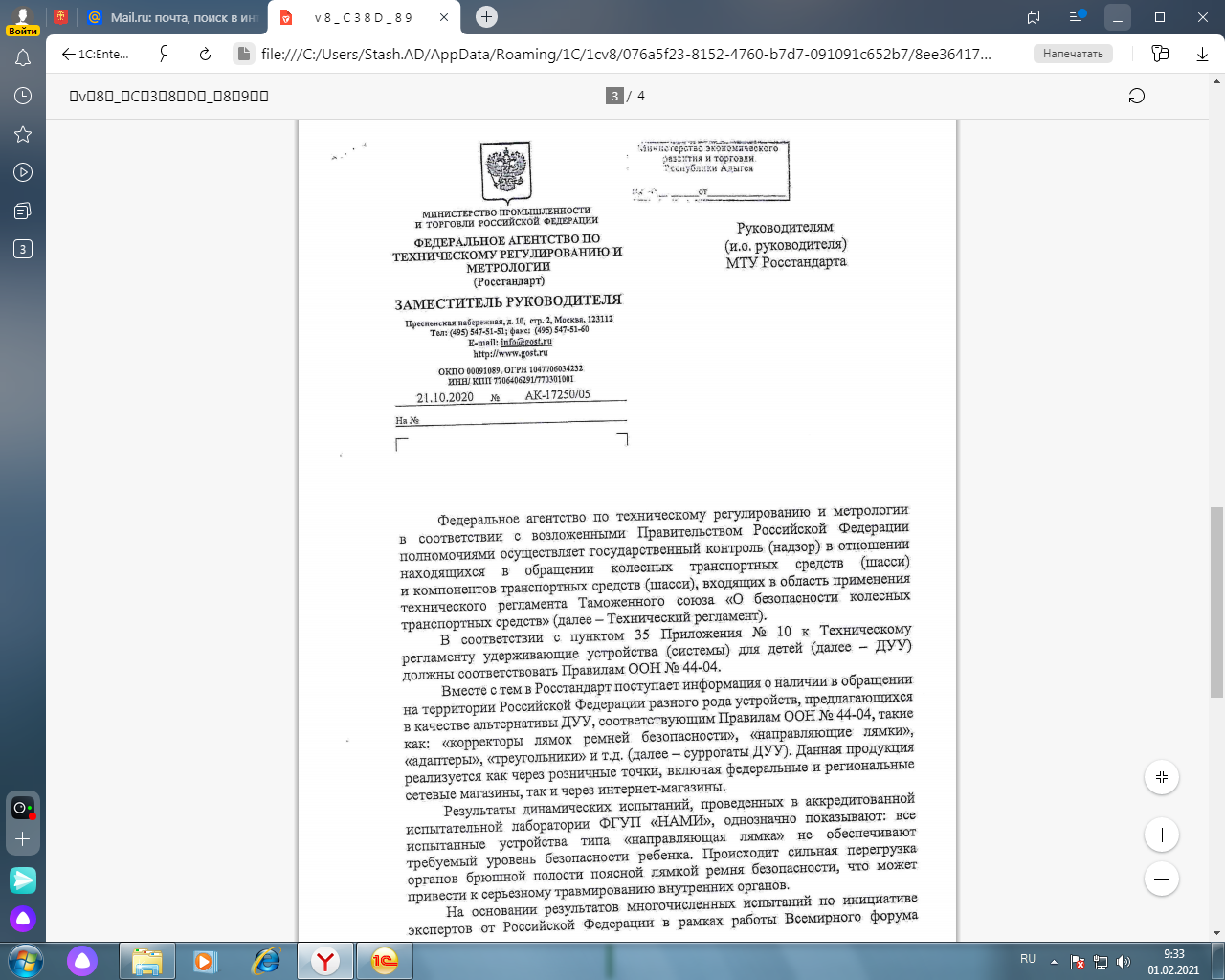 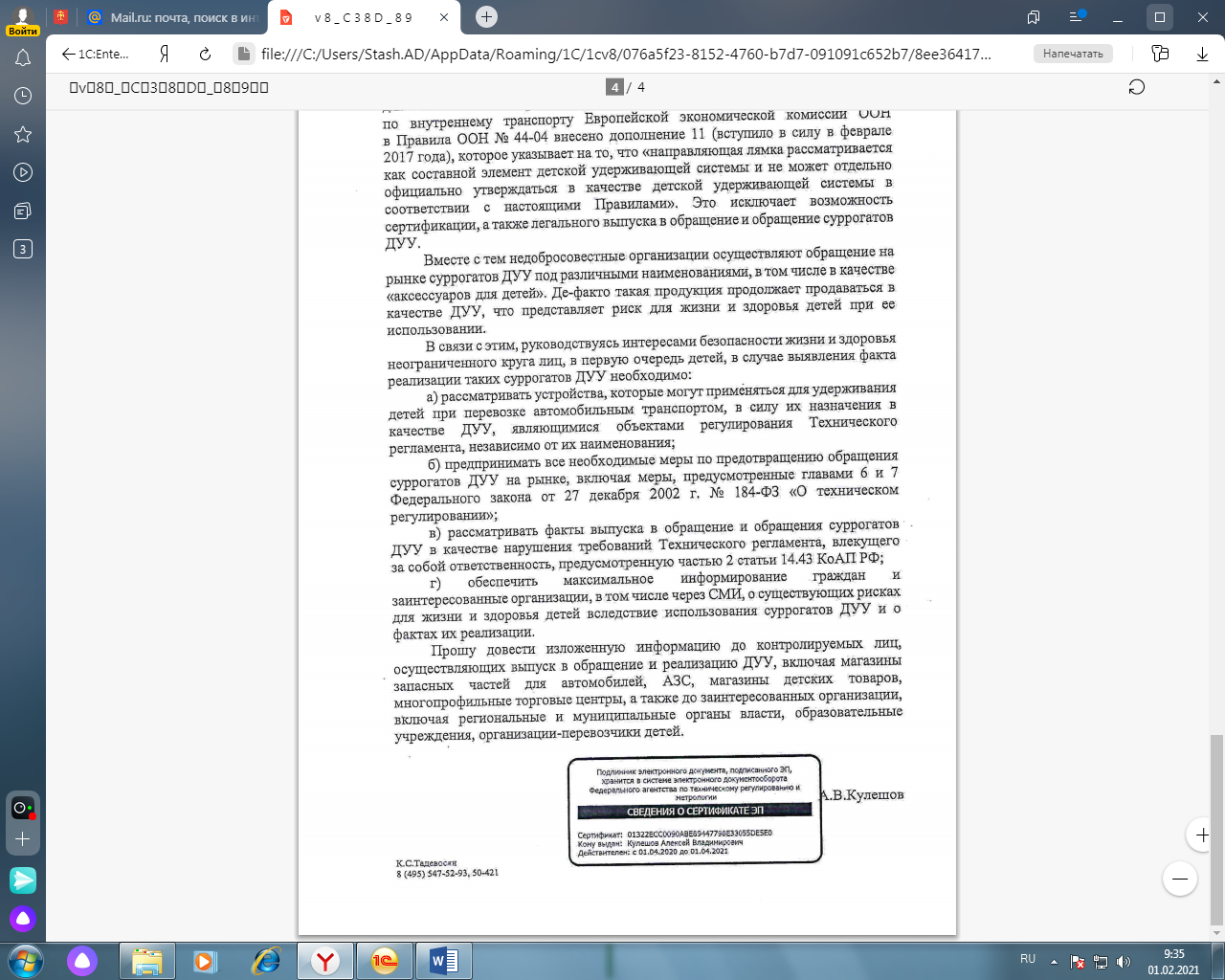 